4 Cercles par Maxim Labbé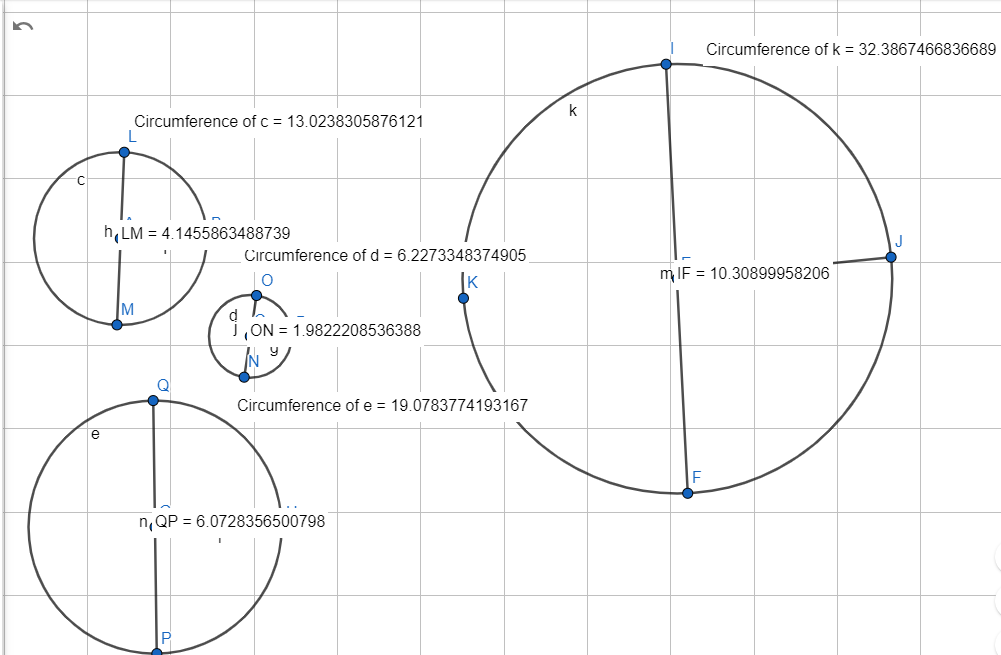                                                  Circonférence                       Diamètre                                    C / DCercle 11343.25Cercle 261,983,03Cercle31963.16Cercle 432103.2